Приложение 3 План-схема движения транспортных средств к местам разгрузки/погрузки и рекомендуемые пути передвижения воспитанников и их родителей (законных представителей) по территории МДОУ «Детский сад № 2»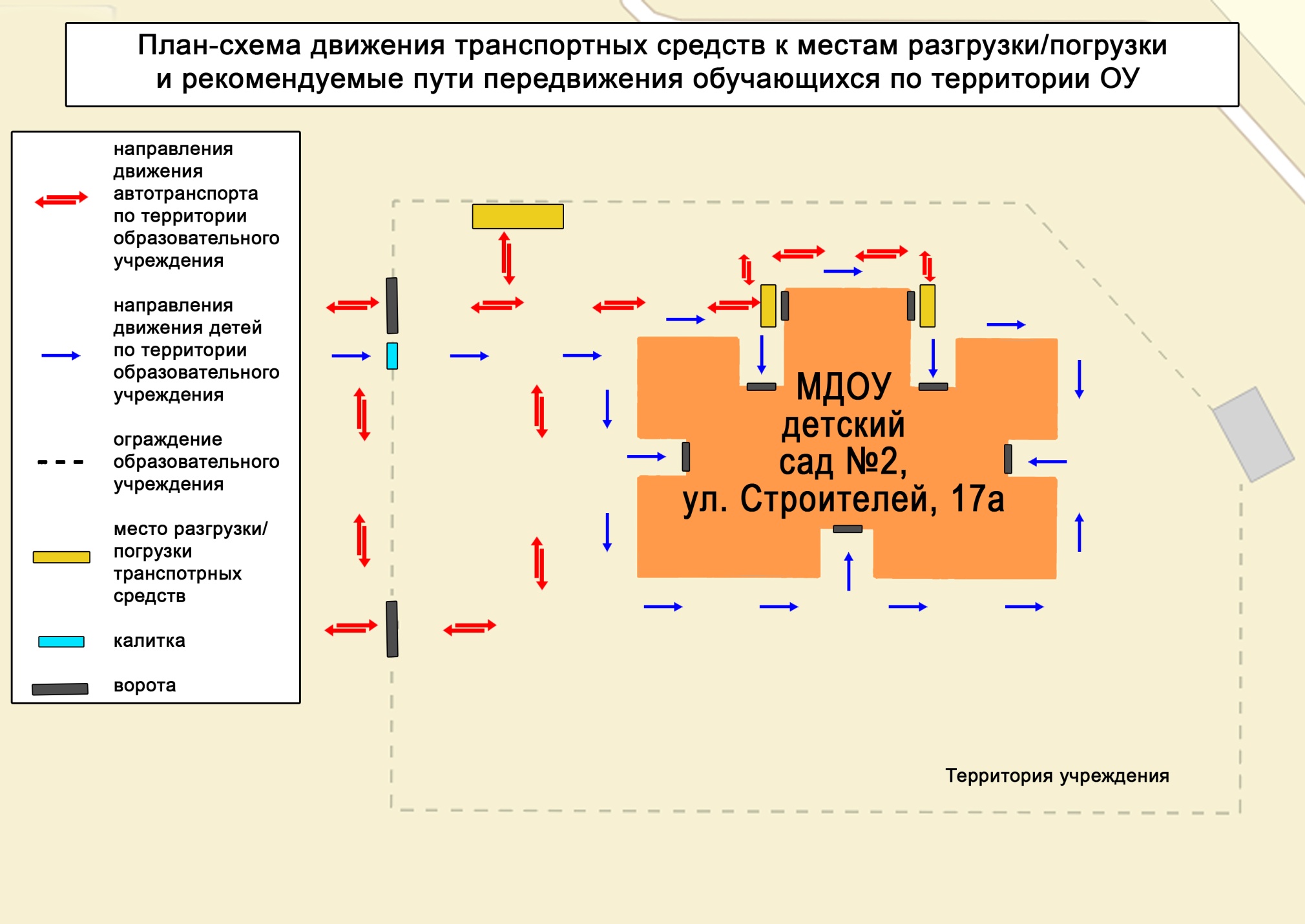 